PEDIDO DE INFORMAÇÕES nº 21/2018CONSIDERANDO que este Vereador tem recebido diversas reclamações de moradores do Parque dos Príncipes, referentes à divulgação de um informativo da Prefeitura (imagens anexas), segundo o qual o Deputado Federal Eduardo Cury teria destinado uma verba federal de um milhão de Reais para o asfaltamento das vias públicas do Parque dos Príncipes;CONSIDERANDO que o mesmo informativo cita que o convênio para as obras já foi assinado com a Caixa Econômica Federal; eCONSIDERANDO que os moradores aguardam ansiosamente pela pavimentação das ruas, uma vez que a situação por eles enfrentada é muito difícil, especialmente em dias de chuva, com a formação de buracos e o acúmulo de lama, conforme demonstrado nas fotos anexas,REQUEIRO à Excelentíssima   desta ,  e    , cumpridas as  , seja encaminhado ao   Municipal de Jacareí o   de :Em qual situação se encontram os trâmites legais junto à Caixa Econômica Federal para a liberação dos recursos destinados às obras de pavimentação das vias públicas do Parque dos Príncipes?Quais as datas previstas para o início e a conclusão destas obras?Ao  de , subscrevo. das , 7 de março de 2018.VALMIR DO PARQUE MEIA LUAVereador - Líder do PSDCVice-Presidente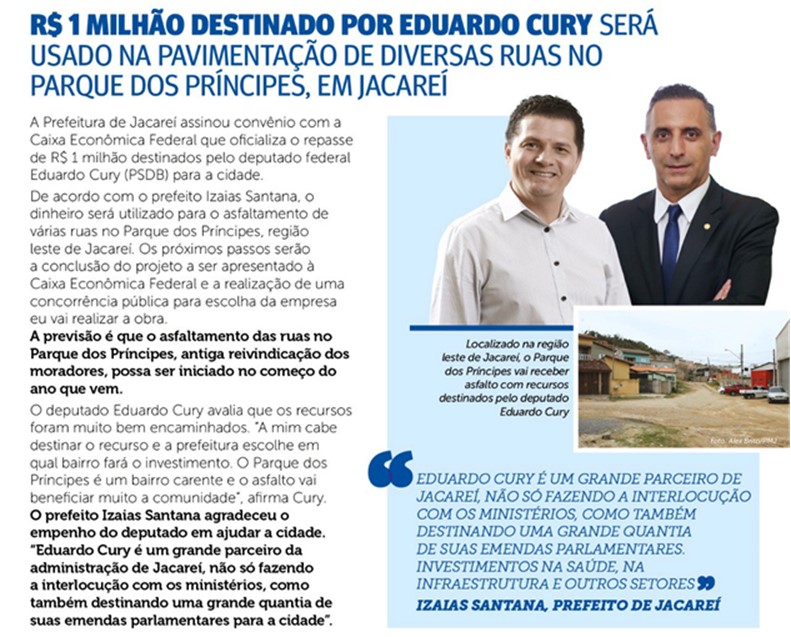 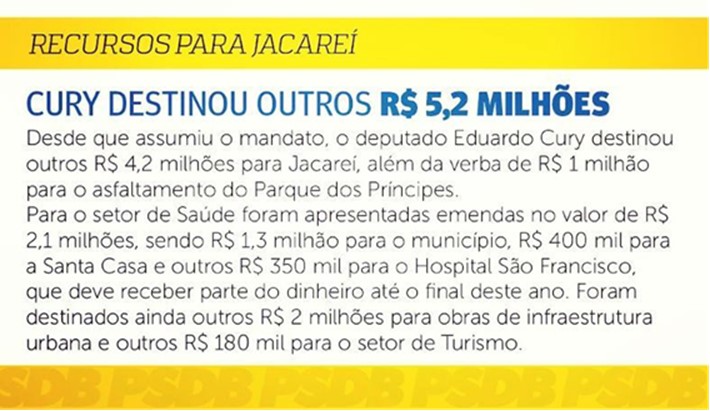 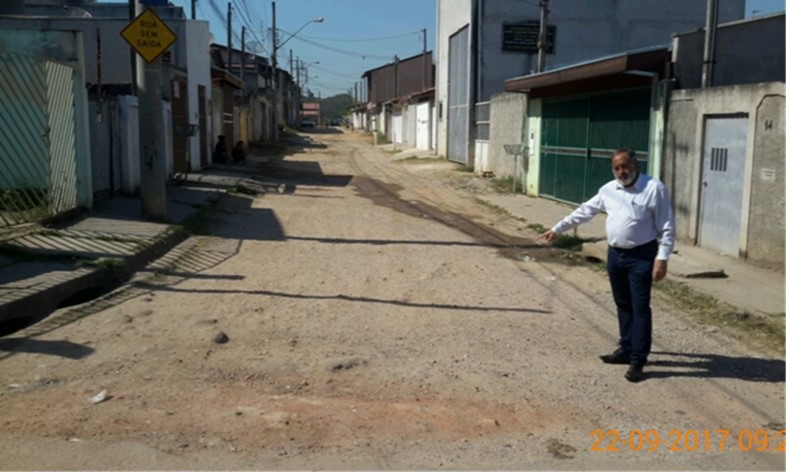 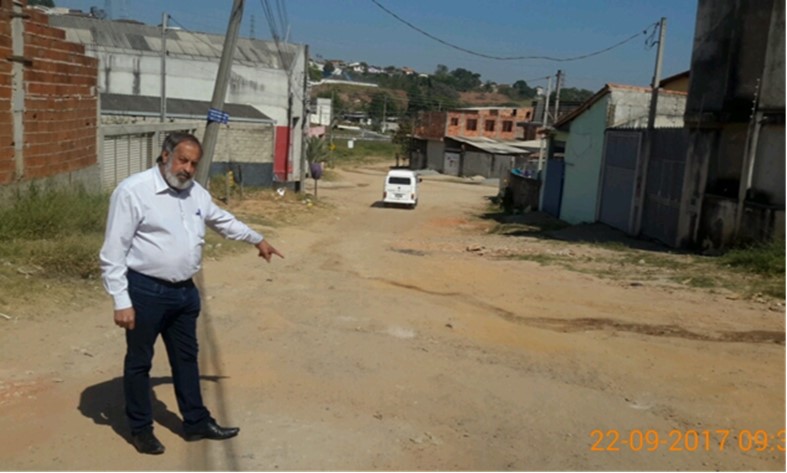 :Requer informações acerca da pavimentação de vias públicas do Parque dos Príncipes.